"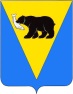 П О С Т А Н О В Л Е Н И ЕАДМИНИСТРАЦИИ  УСТЬ-БОЛЬШЕРЕЦКОГО  МУНИЦИПАЛЬНОГО  РАЙОНАот 14.05.2018  № 189О внесении изменения в постановление Администрации Усть-Большерецкого муниципального района от 16.12.2015 № 555 «Об утверждении состава комиссии и Положения о комиссии по установлению размера выплат стимулирующего характера руководителям муниципальных образовательных организаций, подведомственным управлению образования Администрации Усть-Большерецкого муниципального района»В связи с административно-штатными изменениями, Администрация Усть-Большерецкого муниципального районаПОСТАНОВЛЯЕТ:Внести изменение в постановление Администрации Усть-Большерецкого муниципального района от 16.12.2015 № 555 «Об утверждении состава комиссии и Положения о комиссии по установлению размера выплат стимулирующего характера руководителям муниципальных образовательных организаций, подведомственным управлению образования Администрации Усть-Большерецкого муниципального района», изложив Приложение № 1 «Состав комиссии по установлению размера выплат стимулирующего характера руководителям муниципальных образовательных организаций, подведомственным управлению образования Администрации Усть-Большерецкого муниципального района»  в новой редакции согласно приложению к настоящему постановлению.Аппарату Администрации Усть-Большерецкого муниципального района опубликовать настоящее постановление в еженедельной районной газете «Ударник» и разместить его на официальном сайте Администрации Усть-Большерецкого муниципального района в информационно-телекоммуникационной сети «Интернет».Настоящее постановление вступает в силу после дня его опубликования.Контроль за исполнением настоящего постановления возложить на руководителя управления образования Администрации Усть-Большерецкого муниципального района.Глава Усть-Большерецкогомуниципального района				                           	 	К. Ю. ДеникеевПриложение к постановлению Администрации Усть-Большерецкого муниципального районаот 14.05.2018 № 189Приложение № 1 к постановлению Администрации Усть-Большерецкого муниципального районаот 16.12.2015 № 555Состав Комиссии по установлению размера выплат стимулирующего характера руководителям муниципальных образовательных организаций, подведомственных управлению образования Администрации Усть-Большерецкого муниципального районаВасильева И.И.- руководитель управления образования Администрации Усть-Большерецкого муниципального района – председатель комиссииКожемяка А.С.- заместитель руководителя управления образования Администрации Усть-Большерецкого муниципального района -  начальник отдела ВДОД, ОПН – заместитель председателя комиссииБулкина Т.А.- начальник отдела по учебной работе управления образования Администрации Усть-Большерецкого муниципального района – секретарь комиссииЧлены комиссии:Крупина Е.А.- директор МБОУ Усть-Большерецкая СОШ №2 (по согласованию)Пархомец П.П.- директор МБОУ Апачинская СОШ №7 (по согласованию)Гутенева Н.С.- заведующая МБДОУ Детский сад «Чебурашка» комбинированного вида (по согласованию)Колодкина Е.А.- директор МБУ ДО Усть-Большерецкий РДДТ (по согласованию)Изофатенко Л.П.- главный экономист централизованной бухгалтерии управления образования Администрации Усть-Большерецкого муниципального района